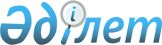 О внесении изменений и дополнений в некоторые приказы в области физической культуры и спортаПриказ Министра культуры и спорта Республики Казахстан от 26 января 2023 года № 22. Зарегистрирован в Министерстве юстиции Республики Казахстан 27 января 2023 года № 31796
      ПРИКАЗЫВАЮ:
      1. Утвердить перечень некоторых приказов в области физической культуры и спорта, в которые вносятся изменения и дополнения, согласно приложению к настоящему приказу.
      2. Комитету по делам спорта и физической культуры Министерства культуры и спорта Республики Казахстан в установленном законодательством Республики Казахстан порядке обеспечить:
      1) государственную регистрацию настоящего приказа в Министерстве юстиции Республики Казахстан;
      2) размещение настоящего приказа на интернет-ресурсе Министерства культуры и спорта Республики Казахстан;
      3) в течение десяти рабочих дней после исполнения мероприятий, предусмотренных настоящим приказом, представление в Департамент юридической службы Министерства культуры и спорта Республики Казахстан сведений об исполнении мероприятий.
      3. Контроль за исполнением настоящего приказа возложить на курирующего вице-министра культуры и спорта Республики Казахстан.
      4. Настоящий приказ вводится в действие по истечении десяти календарных дней после дня его первого официального опубликования.
      "СОГЛАСОВАН" Министерство здравоохранения Республики Казахстан 
      "СОГЛАСОВАН" Министерство цифрового развития, инноваций и аэрокосмическойпромышленности Республики Казахстан  Перечень
некоторых приказов в области физической культуры и спорта,
в которые вносятся изменения и дополнения
      1. Внести в приказ Председателя Агентства Республики Казахстан по делам спорта и физической культуры от 28 июля 2014 года № 292 "Об утверждении Правил оказания государственной услуги "Компенсационная выплата членам сборных команд Республики Казахстан по видам спорта (национальных сборных команд по видам спорта) при получении ими спортивных травм и увечий на международных спортивных соревнованиях" (зарегистрирован в Реестре государственной регистрации нормативных правовых актов под № 9672) следующие изменения и дополнение:
      в Правилах оказания государственной услуги "Компенсационная выплата членам сборных команд Республики Казахстан по видам спорта (национальных сборных команд по видам спорта) при получении ими спортивных травм и увечий на международных спортивных соревнованиях" (далее – Правила), утвержденных указанным приказом:
      пункты 5 и 6 изложить в следующей редакции: 
      "5. Для получения государственной услуги услугополучатель с пакетом документов обращается в некоммерческое акционерное общество "Государственная корпорация "Правительство для граждан" (далее – Государственная корпорация) либо через веб-портал "электронного правительства" www.egov.kz (далее – портал). 
      Перечень основных требований к оказанию государственной услуги, включающий характеристику процесса, форму, содержание и результат оказания государственной услуги, а также иные сведения с учетом особенностей оказания государственной услуги изложены в перечне основных требований к оказанию государственной услуги (далее – Перечень) согласно приложению 1 к настоящим Правилам.
      6. Сведения документа, удостоверяющего личность услугополучателя, работник Государственной корпорации получает из соответствующих государственных информационных систем через шлюз "электронного правительства".
      День приема документов в Государственной корпорации не входит в срок оказания государственной услуги.
      Работник Государственной корпорации при приеме документов воспроизводит электронные копии документов, после чего возвращает оригиналы услугополучателю и выдает расписку.
      В случае представления услугополучателем неполного пакета документов и (или) документов с истекшим сроком действия согласно пункта 8 Перечня, работник Государственной корпорации отказывает в приеме заявления и выдает расписку об отказе по форме согласно приложению 2 к настоящим Правилам.
      При обращении через портал в "личном кабинете" в истории обращений услугополучателя отображается статус о принятии электронного запроса для оказания государственной услуги.";
      пункт 8 изложить в следующей редакции:
      "8. Ответственный работник услугодателя в течение 2 (двух) рабочих дней с момента получения документов через портал проверяет полноту и соответствие представленных документов, предусмотренных пунктом 8 Перечня.
      В случае предоставления услугополучателем неполного пакета документов и (или) документов с истекшим сроком действия, ответственный работник услугодателя направляет мотивированный отказ в дальнейшем рассмотрении заявления в форме электронного документа, подписанного электронной цифровой подписью (далее – ЭЦП) уполномоченного лица услугодателя. 
      При предоставлении услугополучателем полного пакета документов ответственный работник услугодателя в течение 2 (двух) рабочих дней выносит заключение на имя своего руководителя с приложением документов, на основании которого в течении 1 (одного) рабочего дня принимается решение об осуществлении компенсационной выплаты и направляется уведомление о компенсационной выплате услугополучателю либо мотивированный ответ об отказе в оказании государственной услуги. 
      При отрицательном ответе либо выявлении иных оснований для отказа в оказании государственной услуги услугодатель уведомляет услугополучателя о предварительном решении об отказе в оказании государственной услуги, а также времени и месте (способе) проведения заслушивания для предоставления возможности услугополучателю выразить позицию по предварительному решению. 
      Уведомление о заслушивании направляется не менее чем за 3 (три) рабочих дня до завершения срока оказания государственной услуги. 
      Возражение услугополучателя по предварительному решению принимается услугодателем в течение 2 (двух) рабочих дней со дня его получения. 
      По результатам заслушивания услугодатель при положительном решении об осуществлении компенсационной выплаты направляет услугополучателю уведомление о компенсационной выплате, при отрицательном решении - мотивированный ответ об отказе в оказании государственной услуги в форме электронного документа, подписанного ЭЦП уполномоченного лица услугодателя.";
      дополнить пунктом 9-1 следующего содержания: 
      "9-1. Услугодатель предоставляет информацию о внесенных изменениях в порядок оказания государственных услуг оператору информационо-коммуникационной инфраструктуры "электронного правительства" (с учетом оказания услуги через портал), Государственную корпорацию, Единый контакт-центр.";
      пункт 10 изложить в следующей редакции:
      "10. Результатом оказания государственной услуги является уведомление о компенсационной выплате услугополучателю либо мотивированный ответ об отказе в оказании государственной услуги в случаях и по основаниям, предусмотренным пунктом 9 Перечня.
      Компенсационная выплата производится путем перечисления денежных средств на лицевой счет услугополучателя в банке второго уровня Республики Казахстан в размере стоимости затрат на лечение и реабилитацию лиц, получивших спортивную травму и увечье на международных спортивных соревнованиях.";
      приложение 1 к настоящим Правилам изложить в редакции согласно приложению 1 к настоящему Перечню некоторых приказов в области физической культуры и спорта, в которые вносятся изменения и дополнения (далее - Перечень);
      приложение 2 к настоящим Правилам изложить в редакции согласно приложению 2 к настоящему Перечню.
      2. Внести в приказ исполняющего обязанности Министра культуры и спорта Республики Казахстан от 28 октября 2014 года № 55 "Об утверждении Правил признания видов спорта, спортивных дисциплин и формирования реестра видов спорта" (зарегистрирован в Реестре государственной регистрации нормативных правовых актов под № 9912) следующие изменения и дополнение: 
      в Правилах признания видов спорта, спортивных дисциплин и формирования реестра видов спорта (далее – Правила), утвержденных указанным приказом:
      пункт 5 изложить в следующей редакции: 
      "5. Для получения государственной услуги "Признание видов спорта, спортивных дисциплин" аккредитованная республиканская и (или) региональная спортивная федерация по виду спорта (далее – услугополучатель) обращается в уполномоченный орган через веб-портал "электронного правительства" www.egov.kz (далее - портал).
      Перечень основных требований к оказанию государственной услуги, включающий характеристику процесса, форму, содержание и результат оказания государственной услуги, а также иные сведения с учетом особенностей оказания государственной услуги изложены в перечне основных требований к оказанию государственной услуги (далее – Перечень) согласно приложению 1 к настоящим Правилам.";
      дополнить пунктом 5-1 следующего содержания: 
      "5-1. Услугодатель предоставляет информацию о внесенных изменениях в порядок оказания государственных услуг оператору информационо-коммуникационной инфраструктуры "электронного правительства" (с учетом оказания услуги через портал), Единый контакт-центр.";
      пункты 7 и 8 изложить в следующей редакции: 
      "7. При обращении через портал для получения государственной услуги документы, предусмотренные пунктом 8 Перечня, загружаются услугополучателем в электронном или сканированном виде.
      При этом, в "личном кабинете" в истории обращений услугополучателя направляется статус о принятии запроса для оказания государственной услуги, а также уведомление с указанием даты получения результата государственной услуги.
      8. Ответственный исполнитель уполномоченного органа в течение 2 (двух) рабочих дней с момента получения документов через портал проверяет полноту и соответствие представленных документов, предусмотренных пунктом 8 Перечня.
      В случае предоставления услугополучателем неполного пакета документов и (или) документов с истекшим сроком действия, ответственный исполнитель уполномоченного органа направляет мотивированный отказ в дальнейшем рассмотрении заявления в форме электронного документа, подписанного единой транспортной подписью "Государственной базы данных "Е-лицензирование" (далее - ГБД ЕЛ) уполномоченного лица услугодателя.";
      пункт 10 изложить в следующей редакции:
      "10. В случае принятия предварительного решения об отказе в признании видов спорта, спортивных дисциплин либо выявлении иных оснований для отказа в оказании государственной услуги, ответственный исполнитель уполномоченного органа уведомляет услугополучателя о предварительном решении об отказе в оказании государственной услуги, а также времени и месте (способе) проведения заслушивания для возможности выразить услугополучателю позицию по предварительному решению. 
      Уведомление о заслушивании направляется не менее чем за 3 (три) рабочих дня до завершения срока оказания государственной услуги. 
      Возражение услугополучателя по предварительному решению принимается услугодателем в течение 2 (двух) рабочих дней со дня его получения. 
      По результатам заслушивания уполномоченный орган при положительном решении принимает приказ, при отрицательном решении – направляет мотивированный ответ об отказе в оказании государственной услуги. 
      Ответственный исполнитель уполномоченного органа в течение 1 (одного) рабочего дня направляет услугополучателю копию приказа либо мотивированный ответ об отказе в оказании государственной услуги. 
      На портале – направляется уведомление о готовности результата государственной услуги, удостоверенное единой транспортной подписью ГБД ЕЛ.";
      приложение 1 к настоящим Правилам изложить в редакции согласно приложению 3 к настоящему Перечню.
      3. Внести в приказ исполняющего обязанности Министра культуры и спорта Республики Казахстан от 9 июня 2015 года № 209 "Об утверждении Правил присвоения статусов "специализированная" спортивным школам и "специализированное" отделениям спортивных школ" (зарегистрирован в Реестре государственной регистрации нормативных правовых актов под № 11642) следующие изменения и дополнения:
      в Правилах присвоения статусов "специализированная" спортивным школам и "специализированное" отделениям спортивных школ (далее – Правила), утвержденных указанным приказом:
      пункт 3 изложить в следующей редакции:
      "3. Местный исполнительный орган области, городов Астана, Алматы и Шымкент в области физической культуры и спорта (далее – услугодатель) является органом, принимающим решение о присвоении статусов "специализированная" спортивным школам, "специализированное" отделениям спортивных школ.";
      пункт 7 изложить в следующей редакции:
      "7. Для получения государственной услуги спортивная школа (далее – услугополучатель) обращается в некоммерческое акционерное общество "Государственная корпорация "Правительство для граждан" (далее – Государственная корпорация) либо через веб-портал "электронного правительства" www.egov.kz (далее – портал) с предоставлением пакета документов.
      Перечень основных требований к оказанию государственной услуги, включающий характеристику процесса, форму, содержание и результат оказания государственной услуги, а также иные сведения с учетом особенностей оказания государственной услуги изложены в перечне основных требований к оказанию государственной услуги (далее – Перечень) согласно приложению 1 к настоящим Правилам.";
      дополнить пунктом 7-1 следующего содержания: 
      "7-1. Уполномоченный орган в области физической культуры и спорта направляет информацию о внесенных изменениях в порядок оказания государственных услуг оператору информационо-коммуникационной инфраструктуры "электронного правительства" (с учетом оказания услуги через портал), Государственную корпорацию, Единый контакт-центр и услугодателям.";
      пункт 9 изложить в следующей редакции:
      "9. Сведения документов, удостоверяющих личность услугополучателя, о государственной регистрации (перерегистрации) юридического лица, о зарегистрированных правах (обременениях) на недвижимое имущество и его технических характеристиках, выданных на спортивный объект (помещение), принадлежащего услугополучателю, работник Государственной корпорации получает из соответствующих государственных информационных систем через шлюз "электронного правительства".
      День приема документов в Государственной корпорации не входит в срок оказания государственной услуги. 
      Работник Государственной корпорации при приеме документов воспроизводит электронные копии документов, после чего возвращает оригиналы услугополучателю и выдает расписку.
      В случае предоставления услугополучателем неполного пакета документов и (или) документов с истекшим сроком действия, работник Государственной корпорации отказывает в приеме заявления и выдает расписку об отказе в приеме документов по форме согласно приложению 5 к настоящим Правилам.
      При обращении через портал в "личном кабинете" в истории обращений услугополучателя отображается статус о принятии электронного запроса для оказания государственной услуги.";
      пункт 11 изложить в следующей редакции:
      "11. Ответственный работник услугодателя в течение 2 (двух) рабочих дней с момента получения документов через портал проверяет полноту и соответствие представленных документов, предусмотренных пунктом 8 Перечня.
      В случае предоставления услугополучателем неполного пакета документов и (или) документов с истекшим сроком действия, ответственный исполнитель услугодателя направляет мотивированный отказ в дальнейшем рассмотрении заявления в форме электронного документа, подписанного электронной цифровой подписью (далее – ЭЦП) уполномоченного лица услугодателя.
      При предоставлении услугополучателем полного пакета документов ответственный исполнитель услугодателя в течение 2 (двух) рабочих дней выносит заключение на имя своего руководителя с приложением документов, на основании которого в течение 1 (одного) рабочего дня принимает приказ о присвоении статуса "специализированная" спортивным школам или "специализированное" отделениям спортивных школ либо мотивированный ответ об отказе в оказании государственной услуги. 
      При отрицательном ответе либо выявлении иных оснований для отказа в оказании государственной услуги услугодатель уведомляет услугополучателя о предварительном решении об отказе в оказании государственной услуги, а также времени и месте (способе) проведения заслушивания для предоставления возможности услугополучателю выразить позицию по предварительному решению. 
      Уведомление о заслушивании направляется не менее чем за 3 (три) рабочих дня до завершения срока оказания государственной услуги. 
      Возражение услугополучателя по предварительному решению принимается услугодателем в течение 2 (двух) рабочих дней со дня его получения. 
      По результатам заслушивания услугодатель принимает приказ о присвоении статуса "специализированная" спортивным школам или "специализированное" отделениям спортивных школ либо мотивированный ответ об отказе в оказании государственной услуги.";
      дополнить пунктом 11-1 следующего содержания: 
      "11-1. Услугодатель, в соответствии с подпунктом 11) пункта 2 статьи 5 Закона, обеспечивает внесение данных в информационную систему мониторинга оказания государственных услуг о стадии оказания государственной услуги в порядке, установленном уполномоченным органом в сфере информатизации.";
      приложение 1 к настоящим Правилам изложить в редакции согласно приложению 4 к настоящему Перечню;
      приложение 5 к настоящим Правилам изложить в редакции согласно приложению 5 к настоящему Перечню.
      4. Внести в приказ Министра культуры и спорта Республики Казахстан от 29 июня 2017 года № 194 "Об утверждении Правил подготовки, переподготовки и повышения квалификации кадров в области физической культуры и спорта" (зарегистрирован в Реестре государственной регистрации нормативных правовых актов под № 15344) следующие изменения:
      в Правилах подготовки, переподготовки и повышения квалификации кадров в области физической культуры и спорта (далее – Правила), утвержденных указанным приказом:
      пункт 9 изложить в следующей редакции:
      "9. Государственная услуга оказывается организациями, осуществляющими деятельность по подготовке, переподготовке и повышению квалификации кадров (далее – услугодатель).
      Для зачисления на подготовку, переподготовку, повышение квалификации кадров в области физической культуры и спорта физические и юридические лица (далее – услугополучатель) за 14 (четырнадцать) календарных дней до начала проведения курсов обращаются с заявкой по форме согласно приложению 1 к настоящим Правилам (далее – заявка) через веб-портал "электронного правительства" www.egov.kz (далее – портал) с приложением документов, указанных в перечне основных требований к оказанию государственной услуги (далее – Перечень).";
      пункт 9-1 изложить в следующей редакции:
      "9-1. Перечень основных требований к оказанию государственной услуги, включающий характеристику процесса, форму, содержание и результат оказания государственной услуги, а также иные сведения с учетом особенностей оказания государственной услуги изложены в перечне основных требований к оказанию государственной услуги (далее – Перечень) согласно приложению 1-1 к настоящим Правилам.
      Уполномоченный орган в области физической культуры и спорта направляет информацию о внесенных изменениях в порядок оказания государственных услуг оператору информационо-коммуникационной инфраструктуры "электронного правительства" (с учетом оказания услуги через портал), Единый контакт-центр и услугодателям.";
      пункт 9-3 изложить в следующей редакции:
      "9-3. Результатом оказания государственной услуги на портале является уведомление о принятии документов услугополучателю либо мотивированный ответ об отказе в оказании государственной услуги, удостоверенное единой транспортной подписью "Государственной базы данных "Е-лицензирование" (далее- ГБД ЕЛ) уполномоченного лица услугодателя.";
      приложение 1-1 к настоящим Правилам изложить в редакции согласно приложению 6 к настоящему Перечню;
      приложение 1-2 к настоящим Правилам изложить в редакции согласно приложению 7 к настоящему Перечню.
      5. Внести в приказ Министра культуры и спорта Республики Казахстан от 20 апреля 2020 года № 97 "Об утверждении Правил предоставления жилища чемпионам и призерам Олимпийских, Паралимпийских и Сурдлимпийских игр и пользования им" (зарегистрирован в Реестре государственной регистрации нормативных правовых актов под № 20438) следующие изменения: 
      в Правилах предоставления жилища чемпионам и призерам Олимпийских, Паралимпийских и Сурдлимпийских игр и пользования им (далее – Правила), утвержденных указанным приказом:
      пункт 4 изложить в следующей редакции:
      "4. Жилище для чемпионов и призеров Олимпийских, Паралимпийских и Сурдлимпийских игр предоставляется МИО областей, городов Астана, Алматы и Шымкента, районов и городов областного значения в городах республики в зависимости от места жительства и занятого места спортсмена.";
      пункт 11 изложить в следующей редакции:
      "11. Услугополучатель в течение 1 (одного) месяца после получения уведомления с заявлением по форме согласно приложению 1 к настоящим Правилам обращается в некоммерческое акционерное общество "Государственная корпорация "Правительство для граждан" (далее – Государственная корпорация) либо через веб-портал "электронного правительства" www.egov.kz (далее – портал) с предоставлением пакета документов для получения государственной услуги. 
      Перечень основных требований к оказанию государственной услуги, включающий характеристику процесса, форму, содержание и результат оказания государственной услуги, а также иные сведения с учетом особенностей оказания государственной услуги изложены в перечне основных требований к оказанию государственной услуги (далее – Перечень) согласно приложению 2 к настоящим Правилам.
      Уполномоченный орган в области физической культуры и спорта направляет информацию о внесенных изменениях в порядок оказания государственных услуг оператору информационо-коммуникационной инфраструктуры "электронного правительства" (с учетом оказания услуги через портал), Государственную корпорацию, Единый контакт-центр и услугодателям.
      Сведения документов, удостоверяющих личность услугополучателя, услугодатель и работник государственной корпорации получает из соответствующих государственных информационных систем через шлюз "электронного правительства".
      При приеме документов через государственную корпорацию услугополучателю выдается расписка о приеме соответствующих документов.
      При обращении через портал в "личном кабинете" в истории обращений услугополучателя отображается статус о принятии электронного запроса для оказания государственной услуги.";
      пункт 13 изложить в следующей редакции:
      "13. Ответственный исполнитель услугодателя в течение 2 (двух) рабочих дней с момента получения документов через портал проверяет полноту и соответствие представленных документов, предусмотренных пунктом 8 Перечня. 
      В случае предоставления услугополучателем неполного пакета документов и (или) документов с истекшим сроком действия, ответственный исполнитель услугодателя направляет мотивированный отказ в дальнейшем рассмотрении заявления.";
      пункт 18 изложить в следующей редакции:
      "18. Услугодатель, в соответствии с подпунктом 11) пункта 2 статьи 5 Закона, обеспечивает внесение данных в информационную систему мониторинга оказания государственных услуг о стадии оказания государственной услуги в порядке, установленном уполномоченным органом в сфере информатизации.";
      приложение 2 к настоящим Правилам изложить в редакции согласно приложению 8 к настоящему Перечню;
      приложение 3 к настоящим Правилам изложить в редакции согласно приложению 9 к настоящему Перечню.
      6. Внести в приказ Министра культуры и спорта Республики Казахстан от 29 мая 2020 года № 158 "Об утверждении Правил оказания государственной услуги "Выплата пожизненного ежемесячного материального обеспечения спортсменам и тренерам" (зарегистрирован в Реестре государственной регистрации нормативных правовых актов под № 20784) следующие изменения: 
      в Правилах оказания государственной услуги "Выплата пожизненного ежемесячного материального обеспечения спортсменам и тренерам" (далее – Правила), утвержденных указанным приказом:
      пункты 3 и 4 изложить в следующей редакции:
      "3. Для получения государственной услуги услугополучатель с пакетом документов обращается в некоммерческое акционерное общество "Государственная корпорация "Правительство для граждан" (далее – Государственная корпорация) либо через веб-портал "электронного правительства" www.egov.kz (далее – портал). 
      Перечень основных требований к оказанию государственной услуги, включающий характеристику процесса, форму, содержание и результат оказания государственной услуги, а также иные сведения с учетом особенностей оказания государственной услуги изложены в перечне основных требований к оказанию государственной услуги (далее – Перечень) согласно приложению 1 к настоящим Правилам.
      Услугодатель предоставляет информацию о внесенных изменениях в порядок оказания государственных услуг оператору информационо-коммуникационной инфраструктуры "электронного правительства" (с учетом оказания услуги через портал), Государственную корпорацию, Единый контакт-центр.
      4. Сведения документа, удостоверяющего личность услугополучателя, выписку из единого накопительного пенсионного фонда о перечисленных обязательных пенсионных взносах, сведения из Государственного фонда социального страхования о произведенных социальных отчислениях, содержащиеся в государственных информационных системах, работник Государственной корпорации получает из соответствующих государственных информационных систем через шлюз "электронного правительства". 
      День приема документов в Государственной корпорации не входит в срок оказания государственной услуги. 
      Работник Государственной корпорации при приеме документов воспроизводит электронные копии документов, после чего возвращает оригиналы услугополучателю и выдает расписку. 
      В случае представления услугополучателем неполного пакета документов и (или) документов с истекшим сроком действия согласно пункта 8 Перечня, работник Государственной корпорации отказывает в приеме заявления и выдает расписку об отказе по форме согласно приложению 2 к настоящим Правилам. 
      При обращении через портал в "личном кабинете" в истории обращений услугополучателя отображается статус о принятии электронного запроса для оказания государственной услуги.";
      пункт 6 изложить в следующей редакции:
      "6. Ответственный работник услугодателя в течение 2 (двух) рабочих дней с момента получения документов через портал проверяет полноту и соответствие представленных документов, предусмотренных пунктом 8 Перечня, а также на соответствие установленным законодательством Республики Казахстан требованиям по выплате пожизненного ежемесячного материального обеспечения спортсменам и тренерам.
      В случае предоставления услугополучателем неполного пакета документов и (или) документов с истекшим сроком действия, либо несоответствия установленным законодательством Республики Казахстан требованиям по выплате пожизненного ежемесячного материального обеспечения спортсменам и тренерам, ответственный работник услугодателя направляет мотивированный отказ в дальнейшем рассмотрении заявления в форме электронного документа, подписанного электронной цифровой подписью (далее – ЭЦП) уполномоченного лица услугодателя. 
      При предоставлении услугополучателем полного пакета документов услугодатель в течение 8 (восьми) рабочих дней рассматривает и принимает решение о выплате пожизненного материального обеспечения спортсменам и тренерам. 
      На основании принятого решения в течении 3 (трех) рабочих дней услугодатель утверждает приказ о выплате материального обеспечения услугополучателю. 
      Ответственный работник услугодателя в течение 1 (одного) рабочего дня направляет услугополучателю уведомление о выплате материального обеспечения. 
      В случае принятия предварительного решения об отказе в выплате пожизненного материального обеспечения спортсменам и тренерам либо выявлении иных оснований для отказа в оказании государственной услуги, услугодатель уведомляет услугополучателя о предварительном решении об отказе в оказании государственной услуги, а также времени и месте (способе) проведения заслушивания для возможности выразить услугополучателю позицию по предварительному решению. 
      Уведомление о заслушивании направляется не менее чем за 3 (три) рабочих дня до завершения срока оказания государственной услуги.
      Возражение услугополучателя по предварительному решению принимается услугодателем в течение 2 (двух) рабочих дней со дня его получения. 
      По результатам заслушивания при устранении замечаний услугодатель рассматривает пакет документов, при не устранении - услугодатель направляет мотивированный отказ. 
      При положительном решении услугодатель утверждает приказ о выплате материального обеспечения услугополучателю, при отрицательном решении направляет мотивированный ответ об отказе в оказании государственной услуги.";
      приложение 1 к настоящим Правилам изложить в редакции согласно приложению 10 к настоящему Перечню;
      приложение 2 к настоящим Правилам изложить в редакции согласно приложению 11 к настоящему Перечню.                                      Заявление 
      Прошу Вас _____________________________________________________________________________________________________________________________________________________________________________________________________________________________
      Банковские реквизиты:
      Наименование банка ______________________
      Банковский счет № _______________________
      Тип счета: текущий _______________________
      Согласен на использование сведений, предусмотренных пунктом 8 настоящегоПеречня основных требований к оказанию государственной услуги "Компенсационнаявыплата членам сборных команд Республики Казахстан по видам спорта (национальныхсборных команд по видам спорта) при получении ими спортивных травм и увечий намеждународных спортивных соревнованиях", утвержденным приказом ПредседателяАгентства Республики Казахстан по делам спорта и физической культуры от 28 июля 2014года № 292, составляющих охраняемую законом тайну, содержащихся в информационныхсистемах.
      ____________________________________ ________________       (фамилия, имя, отчество (при наличии)              (подпись)
      "___"_________20__года
      Дата поступления заявления "___"_______20___года
      ___________________________________________________________________(подпись, фамилия, имя, отчество (при наличии) лица, принявшего заявление)                          Расписка об отказе в приеме документов
      Руководствуясь пунктом 2 статьи 20 Закона Республики "О государственныхуслугах", отдел №_______ филиала некоммерческого акционерного общества"Государственная корпорация "Правительство для граждан" (далее – Государственнаякорпорация)
      ________________________________________________________________________                         (указать юридический адрес)
      отказывает в приеме документов на оказание государственной услуги "Компенсационнаявыплата членам сборных команд Республики Казахстан по видам спорта (национальныхсборных команд по видам спорта) при получении ими спортивных травм и увечий намеждународных спортивных соревнованиях" ввиду представления Вами неполного пакетадокументов, предусмотренному пунктом 8 Перечня основных требований к оказаниюгосударственной услуги, а именно наименование отсутствующих и (или) с истекшим срокомдействия документов):
      1)___________________________________________________________;
      2)___________________________________________________________;
      3)___________________________________________________________.
      Настоящая расписка составлена в 2-х экземплярах, по одному для каждой стороны.
      Работник Государственной корпорации
      _______________________________________ ______________       (фамилия, имя, отчество (при наличии)              (подпись)
      Исполнитель: ___________________________ ______________             (фамилия, имя, отчество (при наличии)       (подпись)
      Номер контактного телефона __________
      Получил: _______________________________ ______________             (фамилия, имя, отчество (при наличии)       (подпись)                   услугополучателя)
      "___" _________ 20__ год                          Расписка об отказе в приеме документов
      Руководствуясь пунктом 2 статьи 20 Закона Республики Казахстан "Огосударственных услугах", отдел №________ филиала некоммерческого акционерногообщества "Государственная корпорация "Правительство для граждан" (далее –Государственная корпорация)______________________________________________________________________________                               (указать юридический адрес)отказывает в приеме документов на оказание государственной услуги "Присвоение статусов"специализированная" спортивным школам и "специализированное" отделениямспортивных школ" ввиду представления Вами неполного пакета документов,предусмотренных пунктом 8 Перечня основных требований к оказанию государственнойуслуги, а именно наименование отсутствующих и (или) с истекшим сроком действиядокументов):
      1)__________________________________________________________;
      2)__________________________________________________________;
      3)__________________________________________________________.
      Настоящая расписка составлена в 2-х экземплярах, по одному для каждой стороны.
      Работник Государственной корпорации
      ____________________________________________________ _____________             (фамилия, имя, отчество (при наличии)                   (подпись)
      Исполнитель:
      ____________________________________________________ _____________             (фамилия, имя, отчество (при наличии)                   (подпись)
      Номер контактного телефона______________
      Получил: _______________________________________ _____________                   (фамилия, имя, отчество (при наличии)             (подпись)                         услугополучателя)
      "___" _________ 20____ год                    Расписка об отказе в оказании государственной услуги
      Руководствуясь пунктом 1, подпунктами 1) и 2) пункта 2 статьи 19-1 ЗаконаРеспублики Казахстан "О государственных услугах" организация, осуществляющаядеятельность по подготовке, переподготовке и повышению квалификации кадров в областифизической культуры и спорта Республики Казахстан
      ________________________________________________________________________________________________________________________________________________________________________________________________________________________________________________                         (наименование и юридический адрес)отказывает в оказании государственной услуги в соответствии с пунктом 8 Перечняосновных требований к оказанию государственной услуги "Прием документов наподготовку, переподготовку, повышение квалификации кадров в области физическойкультуры и спорта".
      Наименование отсутствующих или истекшим сроком действия документов:
      1)_____________________________________________________________;
      2)_____________________________________________________________;
      3)_____________________________________________________________.
      Настоящая расписка составлена в 2-х экземплярах, по одному для каждой стороны.
      Исполнитель: ______________________________________ _____________                   (фамилия, имя, отчество (при наличии)              (подпись)
      Номер контактного телефона __________
      Получил: __________________________________________ _____________                   (фамилия, имя, отчество (при наличии)             (подпись)                               услугополучателя)
      "___" _________ 20__ год                    Расписка об отказе в оказании государственной услуги
      Руководствуясь пунктом 2 статьи 20 Закона Республики Казахстан "Огосударственных услугах", отдел № _____ филиала некоммерческого акционерногообщества "Государственная корпорация "Правительство для граждан" (далее –Государственная корпорация)____________________________________________________________________________                                     (указать адрес)отказывает в приеме документов на оказание государственной услуги "Предоставлениежилища чемпионам и призерам Олимпийских, Паралимпийских и Сурдлимпийских игр ипользования им" ввиду представления Вами неполного пакета документов,предусмотренному пунктом 8 Перечня основных требований к оказанию государственнойуслуги, а именно наименование отсутствующих и (или) с истекшим сроком действиядокументов:
      1)___________________________________________________________;
      2)___________________________________________________________;
      3)___________________________________________________________.
      Настоящая расписка составлена в 2-х экземплярах, по одному для каждой стороны.
      Работник Государственной корпорации:
      ________________________________________ _______________             фамилия, имя, отчество (при наличии)        (подпись)
      Исполнитель: ____________________________ _______________             фамилия, имя, отчество (при наличии)        (подпись)
      Номер контактного телефона __________
      Получил: ________________________________ _______________             фамилия, имя, отчество (при наличии)        (подпись)                   услугополучателя
      "___" _________ 20__ год                                      Заявление 
      Прошу Вас рассмотреть вопрос назначения мне
      ________________________________________________________________________                   фамилия, имя, отчество (при наличии) заявителявыплат пожизненного ежемесячного материального обеспечения в связи_________________________________________________________________________________________________________________________________________________________________________________________________________________________________________.(для тренера: с подготовкой фамилия, имя, отчество (при наличии) спортсмена;для спортсмена/ тренера: достижение спортсмена (занятое место по виду спорта), наименование спортивного мероприятия (город, страна, год проведения).
      Банковские реквизиты:
      Наименование банка________________
      Банковский счет №________________________________
      Тип счета: текущий___________________________
      Согласен на использование сведений, предусмотренных пунктом 8 настоящегоПеречня основных требований к оказанию государственной услуги "Выплата пожизненногоежемесячного материального обеспечения спортсменам и тренерам", составляющихохраняемую законом тайну, содержащихся в информационных системах.
      К заявлению прилагаю следующие документы:
      1. __________________________________
      2. __________________________________
      3. __________________________________
      4. __________________________________
      5. __________________________________
      _____________________________________ ____________       (фамилия, имя, отчество (при наличии)        (подпись)
      "___"_________20__года
      Дата поступления заявления "___"_______20___года
      _____________ _____________________________________________________       (подпись) (фамилия, имя, отчество (при наличии) лица, принявшего  заявление)                          Расписка об отказе в приеме документов
      Руководствуясь пунктом 2 статьи 20 Закона Республики Казахстан "Огосударственных услугах", отдел №________ филиала некоммерческого акционерногообщества "Государственная корпорация "Правительство для граждан" (далее –Государственная корпорация)__________________________________________________________________________                         (указать юридический адрес)отказывает в приеме документов на оказание государственной услуги "Выплатапожизненного ежемесячного материального обеспечения спортсменам и тренерам" ввидупредставления Вами неполного пакета документов, предусмотренному пунктом 8 Перечняосновных требований к оказанию государственной услуги, а именно наименованиеотсутствующих и (или) с истекшим сроком действия документов:
      1)___________________________________________________________;
      2)___________________________________________________________;
      3)___________________________________________________________.
      Настоящая расписка составлена в 2-х экземплярах, по одному для каждой стороны.
      Работник Государственной корпорации
      ____________________________________________ ______________             (фамилия, имя, отчество (при наличии)              (подпись)
      Исполнитель: ________________________________ ______________                   (фамилия, имя, отчество (при наличии)       (подпись)
      Номер контактного телефона ______________
      Получил: ____________________________________ ______________                   (фамилия, имя, отчество (при наличии)        (подпись)                         услугополучателя
      "___" _________ 20____ год
					© 2012. РГП на ПХВ «Институт законодательства и правовой информации Республики Казахстан» Министерства юстиции Республики Казахстан
				
      Министр культуры и спортаРеспублики Казахстан 

А. Оралов
Приложение к приказу
Министр культуры и спорта
Республики Казахстан
от 26 января 2023 года № 22Приложение 1
к Перечню некоторых приказов
в области физической культуры
и спорта, в которые вносятся
изменения и дополненияПриложение 1к Правилам оказания
государственной услуги
"Компенсационная выплата
членам сборных команд
Республики Казахстан по видам
спорта (национальных сборных
команд по видам спорта) при
получении ими спортивных
травм и увечий на
международных спортивных
соревнованиях"
Перечень основных требований к оказанию государственной услуги "Компенсационная выплата членам сборных команд Республики Казахстан по видам спорта (национальных сборных команд по видам спорта) при получении ими спортивных травм и увечий на международных спортивных соревнованиях"
Перечень основных требований к оказанию государственной услуги "Компенсационная выплата членам сборных команд Республики Казахстан по видам спорта (национальных сборных команд по видам спорта) при получении ими спортивных травм и увечий на международных спортивных соревнованиях"
Перечень основных требований к оказанию государственной услуги "Компенсационная выплата членам сборных команд Республики Казахстан по видам спорта (национальных сборных команд по видам спорта) при получении ими спортивных травм и увечий на международных спортивных соревнованиях"
1.
Наименование услугодателя
Комитет по делам спорта и физической культуры Министерства культуры и спорта Республики Казахстан (далее – услугодатель).
2.
Способы предоставления государственной услуги
Прием документов и выдача результата оказания государственной услуги осуществляется через некоммерческое акционерное общество "Государственная корпорация "Правительство для граждан" (далее – Государственная корпорация) либо через веб-портал "электронного правительства" www.egov.kz (далее – портал).
3.
Срок оказания государственной услуги
С момента сдачи документов в Государственную корпорацию или через портал – 5 (пять) рабочих дней.
Максимально допустимое время ожидания для сдачи пакета документов – 30 (тридцать) минут.
Максимально допустимое время обслуживания услугополучателя – 30 (тридцать) минут.
День приема документов в Государственной корпорации не входит в срок оказания государственной услуги.
4.
Форма оказания государственной услуги
Электронная (частично автоматизированная)/ бумажная.
5.
Результат оказания государственной услуги
Уведомление о компенсационной выплате услугополучателю либо мотивированный ответ об отказе в оказании государственной услуги.
На портале – уведомление о готовности результата государственной услуги, удостоверенное электронной цифровой подписью (далее – ЭЦП) уполномоченного должностного лица, для получения в Государственной корпорации результата государственной услуги.
6.
Размер платы, взимаемой с услугополучателя при оказании государственной услуги, и способы ее взимания в случаях, предусмотренных законодательством Республики Казахстан
Физическим лицам бесплатно.
7.
График работы услугодателя, Государственной корпорации и объектов информации
Услугодатель: с понедельника по пятницу, с 9.00 до 18.30 часов с перерывом на обед с 13.00 до 14.30 часов, кроме выходных и праздничных дней, в соответствии с трудовым законодательством Республики Казахстан.
Государственная корпорация: с понедельника по пятницу включительно с 9.00 до 18.00 часов без перерыва, дежурные отделы обслуживания населения Государственной корпорации с понедельника по пятницу включительно с 9.00 до 20.00 часов и в субботу с 9.00 до 13.00 часов кроме праздничных и выходных дней согласно Трудового кодекса Республики Казахстан.
Государственная услуга оказывается по выбору услугополучателя в порядке "электронной" очереди без ускоренного обслуживания или возможно бронирование электронной очереди посредством портала.
Портал: круглосуточно, за исключением технических перерывов в связи с проведением ремонтных работ (при обращении услугополучателя после окончания рабочего времени, в выходные и праздничные дни в соответствии с трудовым законодательством Республики Казахстан, прием заявления и выдача результата оказания государственной услуги осуществляется следующим рабочим днем).
Адреса мест оказания государственной услуги размещены на интернет-ресурсе Министерства культуры и спорта Республики Казахстан: www.gov.kz/entities/msm в разделе "Услуги".
8.
Перечень документов и сведений, истребуемых у услугополучателя для оказания государственной услуги
в Государственную корпорацию:
1) документ либо цифровой документ из сервиса цифровых документов, удостоверяющий личность услугополучателя и (или) доверенность (доверителя), удостоверенная нотариусом – при обращении представителя услугополучателя (поверенного) (для идентификации);
2) заявление для осуществления компенсационных выплат по форме, согласно приложению к настоящему Перечню основных требований к оказанию государственной услуги;
3) документ, подтверждающий участие на соответствующих международных спортивных соревнованиях;
4) медицинское заключение с указанием диагноза по травме и увечью, полученном на международном спортивном соревновании, выданное республиканским государственным казенным предприятием "Центр спортивной медицины и реабилитации" Комитета по делам спорта и физической культуры Министерства культуры и спорта Республики Казахстан;
5) документ, подтверждающий стоимость затрат на лечение и (или) реабилитацию лица, получившего спортивную травму и увечье, сверх гарантированного объема бесплатной медицинской помощи и (или) медицинской помощи в системе обязательного медицинского страхования;
на портал:
1) запрос в форме электронного документа, удостоверенного ЭЦП услугополучателя;
2) документ, подтверждающий участие на соответствующих международных спортивных соревнованиях, в форме электронного документа;
3) медицинское заключение с указанием диагноза по травме и увечью, полученном на международном спортивном соревновании, выданное Республиканским государственным казенным предприятием "Центр спортивной медицины и реабилитации" Комитета по делам спорта и физической культуры Министерства культуры и спорта Республики Казахстан в форме электронного документа;
4) документ, подтверждающий стоимость затрат на лечение и (или) реабилитацию лица, получившего спортивную травму и увечье, сверх гарантированного объема бесплатной медицинской помощи и (или) медицинской помощи в системе обязательного медицинского страхования в форме электронного документа.
9.
Основания для отказа в оказании государственной услуги, установленные законами Республики Казахстан
1) установление недостоверности документов, представленных услугополучателем для получения государственной услуги, и (или) данных (сведений), содержащихся в них;
2) несоответствие услугополучателя и (или) представленных данных и сведений, необходимых для оказания государственной услуги, требованиям, установленным пунктом 8 настоящего Перечня основных требований к оказанию государственной услуги;
3) отсутствие согласия услугополучателя, предоставляемого в соответствии со статьей 8 Закона Республики Казахстан "О персональных данных и их защите", на доступ к персональным данным ограниченного доступа, которые требуются для оказания государственной услуги.
10.
Иные требования с учетом особенностей оказания государственной услуги, в том числе оказываемой в электронной форме и через Государственную корпорацию
Услугополучателям, имеющим стойкие расстройства функций организма, полную или частичную утрату способности или возможности осуществлять самообслуживание, самостоятельно передвигаться, ориентироваться, прием документов для оказания государственной услуги, производится работником Государственной корпорации с выездом по месту жительства посредством обращения через Единый контакт-центр.
Услугополучатель подает запрос для получения государственной услуги в электронной форме через портал при условии наличия у него ЭЦП.
Услугополучатель при подаче заявки на получение государственной услуги указывает следующие данные: адрес места жительства (места нахождения), абонентский номер сотовой связи, электронный адрес, подтверждая достоверность подписью либо ЭЦП.
Сервис цифровых документов доступен для пользователей, авторизованных в мобильном приложении "eGov mobile".
Услугодатель обеспечивает внесение данных в информационную систему мониторинга оказания государственных услуг о стадии оказания государственной услуги в порядке, установленном уполномоченным органом в сфере информатизации согласно подпункту 11) пункта 2 статьи 5 Закона Республики Казахстан "О государственных услугах".
Услугодатель предоставляет информацию о порядке оказания государственной услуги в Единый контакт-центр.
Услугополучатель получает информацию о порядке оказания государственной услуги по телефонам, которые указаны на интернет-ресурсе услугодателя либо по телефону Единого контакт-центра: 1414, 8 800 080 7777.Приложение
к Перечню основных
требований к оказанию
государственной услуги
"Компенсационная выплата
членам сборных команд
Республики Казахстан по видам
спорта (национальных сборных
команд по видам спорта) при
получении ими спортивных
травм и увечий на
международных спортивных
соревнованиях"ФормаКому ____________________________
(должность, фамилия, имя,
____________________________
отчество (при наличии)
____________________________
руководителя услугодателя) от
____________________________
(фамилия, имя, отчество (при
____________________________
наличии) услугополучателя)
____________________________
(адрес и номер контактного телефона)Приложение 2
к Перечню некоторых приказов
в области физической культуры
и спорта, в которые вносятся
изменения и дополненияПриложение 2
к Правилам оказания
государственной услуги
"Компенсационная выплата
членам сборных команд
Республики Казахстан по видам
спорта (национальных сборных
команд по видам спорта) при
получении ими спортивных
травм и увечий на
международных спортивных
соревнованиях"Форма
____________________________
(фамилия, имя, отчество (при
____________________________
наличии) услугополучателя)
____________________________
(адрес и телефон услугополучателя)Приложение 3
к Перечню некоторых приказов
в области физической культуры
и спорта, в которые вносятся
измененияПриложение 1
к Правилам признания видов
спорта, спортивных дисциплин
и формирования реестра видов
спорта
Перечень основных требований к оказанию государственной услуги "Признание видов спорта, спортивных дисциплин"
Перечень основных требований к оказанию государственной услуги "Признание видов спорта, спортивных дисциплин"
Перечень основных требований к оказанию государственной услуги "Признание видов спорта, спортивных дисциплин"
1.
Наименование услугодателя
Комитет по делам спорта и физической культуры Министерства культуры и спорта Республики Казахстан (далее – услугодатель).
2.
Способы предоставления государственной услуги
Прием документов осуществляется через веб-портал "электронного правительства" www.egov.kz (далее – портал).
3.
Срок оказания государственной услуги
10 (десять) рабочих дней.
4.
Форма оказания государственной услуги
Электронная (полностью автоматизированная).
5.
Результат оказания государственной услуги
Результатом оказания государственной услуги является копия приказа о признании видов спорта, спортивных дисциплин, либо мотивированный ответ об отказе в оказании государственной услуги.
На портале - уведомление о готовности результата государственной услуги, удостоверенное единой транспортной подписью "Государственной базы данных "Е-лицензирование" для получения результата оказания государственной услуги.
6.
Размер платы, взимаемой с услугополучателя при оказании государственной услуги, и способы ее взимания в случаях, предусмотренных законодательством Республики Казахстан
Бесплатно.
7.
График работы услугодателя, Государственной корпорации и объектов информации
Услугодатель: с понедельника по пятницу, с 9.00 до 18.30 часов с перерывом на обед с 13.00 до 14.30 часов, кроме выходных и праздничных дней, в соответствии с трудовым законодательством Республики Казахстан.
Портал: круглосуточно, за исключением технических перерывов в связи с проведением ремонтных работ (при обращении услугополучателя после окончания рабочего времени, в выходные и праздничные дни в соответствии с трудовым законодательством Республики Казахстан, прием заявления и выдача результата оказания государственной услуги осуществляется следующим рабочим днем).
Адреса мест оказания государственной услуги размещены на интернет-ресурсе Министерства культуры и спорта Республики Казахстан: www.gov.kz/entities/msm в разделе "Услуги".
8.
Перечень документов и сведений, истребуемых у услугополучателя для оказания государственной услуги
на портал:
1) запрос в форме электронного документа, удостоверенного ЭЦП услугополучателя;
2) информация о развитии заявляемого вида спорта, спортивной дисциплины в Республике Казахстан и мире, содержащая краткое описание, время и место возникновения, наличие международных спортивных федераций, количество проведенных соревнований, охват занимающихся в Республике Казахстан, роль в развитии физических и интеллектуальных способностей человека, совершенствовании его двигательной активности и формировании здорового образа жизни в форме электронной копии документа;
3) программа и методика обучения заявляемому виду спорта, спортивной дисциплине, содержащая краткое описание использования спортивного инвентаря (без учета защитных средств) и оборудования (при наличии) в форме электронной копии документа;
4) видео (фото) материалы хода спортивного соревнования, отражающие состязательный процесс, участие спортсменов с указанием ссылки на официальный сайт аккредитованной республиканской и (или) региональной спортивной федерации по виду спорта);
5) правила по виду спорта заявляемого вида спорта, спортивной дисциплины или копия правил по виду спорта заявляемого вида спорта, спортивной дисциплины, соответствующей международной спортивной федерации в форме электронной копии документа.
9.
Основания для отказа в оказании государственной услуги, установленные законами Республики Казахстан
1) установление недостоверности документов, представленных услугополучателем для получения государственной услуги, и (или) данных (сведений), содержащихся в них;
2) несоответствие услугополучателя и (или) представленных материалов, объектов, данных и сведений, необходимых для оказания государственной услуги, требованиям, предусмотренным пунктами 4 и 5 настоящих Правил; 
3) в отношении услугополучателя имеется вступившее в законную силу решение суда, на основании которого услугополучатель лишен специального права, связанного с получением государственной услуги.
4) отсутствие согласия услугополучателя, предоставляемого в соответствии со статьей 8 Закона Республики Казахстан "О персональных данных и их защите", на доступ к персональным данным ограниченного доступа, которые требуются для оказания государственной услуги.
10.
Иные требования с учетом особенностей оказания государственной услуги, в том числе оказываемой в электронной форме и через Государственную корпорацию
Услугополучатель подает запрос для получения государственной услуги в электронной форме через портал при условии наличия у него ЭЦП.
Услугополучатель при подаче заявки на получение государственной услуги указывает следующие данные: адрес места жительства (места нахождения), абонентский номер сотовой связи, электронный адрес, подтверждая достоверность подписью либо ЭЦП.
Сервис цифровых документов доступен для пользователей, авторизованных в мобильном приложении "eGov mobile".
Услугодатель обеспечивает внесение данных в информационную систему мониторинга оказания государственных услуг о стадии оказания государственной услуги в порядке, установленном уполномоченным органом в сфере информатизации согласно подпункту 11) пункта 2 статьи 5 Закона Республики Казахстан "О государственных услугах".
Услугодатель предоставляет информацию о порядке оказания государственной услуги в Единый контакт-центр.
Услугополучатель получает информацию о порядке оказания государственной услуги по телефонам, которые указаны на интернет-ресурсе услугодателя либо по телефону Единого контакт-центра: 1414, 8 800 080 7777.Приложение 4
к Перечню некоторых приказов
в области физической культуры
и спорта, в которые вносятся
изменения и дополненияПриложение 1
к Правилам присвоения статусов
"специализированная"
спортивным школам и
"специализированное"
отделениям спортивных школ
Перечень основных требований к оказанию государственной услуги "Присвоение статусов "специализированная" спортивным школам и "специализированное" отделениям спортивных школ"
Наименование подвида государственной услуги:
1. Присвоение статуса "специализированная" спортивным школам.
2. Присвоение статуса "специализированное" отделениям спортивных школ.
Перечень основных требований к оказанию государственной услуги "Присвоение статусов "специализированная" спортивным школам и "специализированное" отделениям спортивных школ"
Наименование подвида государственной услуги:
1. Присвоение статуса "специализированная" спортивным школам.
2. Присвоение статуса "специализированное" отделениям спортивных школ.
Перечень основных требований к оказанию государственной услуги "Присвоение статусов "специализированная" спортивным школам и "специализированное" отделениям спортивных школ"
Наименование подвида государственной услуги:
1. Присвоение статуса "специализированная" спортивным школам.
2. Присвоение статуса "специализированное" отделениям спортивных школ.
1.
Наименование услугодателя
Государственная услуга оказывается МИО областей, городов Астана, Алматы и Шымкента (далее –услугодатель).
2.
Способы предоставления государственной услуги
Прием документов осуществляется через некоммерческое акционерное общество "Государственная корпорация "Правительство для граждан" (далее – Государственная корпорация) или веб-портал "электронного правительства" www.egov.kz (далее – портал).
3.
Срок оказания государственной услуги
С момента сдачи документов услугодателю – 5 (пять) рабочих дней.
Максимально допустимое время ожидания для сдачи пакета документов – 30 (тридцать) минут.
Максимально допустимое время обслуживания услугополучателя – 30 (тридцать) минут.
4.
Форма оказания государственной услуги
Электронная (частично автоматизированная)/ бумажная.
5.
Результат оказания государственной услуги
Копия приказа о присвоении статуса "специализированная" спортивным школам или "специализированное" отделениям спортивных школ. 
На портале – уведомление о готовности результата государственной услуги, удостоверенное электронной цифровой подписью (далее – ЭЦП) уполномоченного должностного лица, для получения в Государственной корпорации результата государственной услуги. Расписка об отказе в оказании государственной услуги.
6.
Размер платы, взимаемой с услугополучателя при оказании государственной услуги, и способы ее взимания в случаях, предусмотренных законодательством Республики Казахстан
юридическим лицам бесплатно.
7.
График работы услугодателя, Государственной корпорации и объектов информации
Услугодатель: с понедельника по пятницу, с 9.00 до 18.30 часов с перерывом на обед с 13.00 до 14.30 часов, кроме выходных и праздничных дней, в соответствии с трудовым законодательством Республики Казахстан.
Государственная корпорация: с понедельника по пятницу включительно с 9.00 до 18.00 часов без перерыва, дежурные отделы обслуживания населения Государственной корпорации с понедельника по пятницу включительно с 9.00 до 20.00 часов и в субботу с 9.00 до 13.00 часов кроме праздничных и выходных дней согласно Трудового кодекса Республики Казахстан.
Государственная услуга оказывается по выбору услугополучателя в порядке "электронной" очереди без ускоренного обслуживания или возможно бронирование электронной очереди посредством портала.
Портал: круглосуточно, за исключением технических перерывов в связи с проведением ремонтных работ (при обращении услугополучателя после окончания рабочего времени, в выходные и праздничные дни в соответствии с трудовым законодательством Республики Казахстан, прием заявления и выдача результата оказания государственной услуги осуществляется следующим рабочим днем).
Адреса мест оказания государственной услуги размещены на интернет-ресурсе Министерства культуры и спорта Республики Казахстан: www.gov.kz/entities/msm в разделе "Услуги".
8.
Перечень документов и сведений, истребуемых у услугополучателя для оказания государственной услуги
в Государственную корпорацию:
по подвиду государственной услуги: присвоение статуса "специализированная" спортивным школам: 
1) документ либо цифровой документ из сервиса цифровых документов, удостоверяющий личность руководителя спортивной школы, и (или) доверенность юридического лица – при обращении представителя спортивной школы (для идентификации);
2) заявление по форме, согласно приложению 2 к настоящим Правилам;
3) сведения о спортивном объекте (помещении), согласно приложению 3 к настоящим Правилам;
4) действующий договор, заключенный между спортивной школой и врачебно-физкультурным диспансером или другими медицинскими организациями, о регулярном прохождении медицинского обследования спортсменами спортивной школы;
5) справка о работе отделения по подготовке спортивного резерва, заверенная руководителем спортивной школы, согласно приложению 4 к настоящим Правилам;
6) копии приказов о присвоении статуса "специализированное" отделениям спортивных школ;
на портал:
1) запрос в форме электронного документа, удостоверенного ЭЦП услугополучателя;
2) сведения о спортивном объекте (помещении), в форме электронного документа согласно приложению 3 к настоящим Правилам;
3) действующий договор, заключенный между спортивной школой и врачебно-физкультурным диспансером или другими медицинскими организациями, о регулярном прохождении медицинского обследования спортсменами спортивной школы, в форме электронного документа;
4) справка о работе отделения по подготовке спортивного резерва, заверенная руководителем спортивной школы, в форме электронного документа согласно приложению 4 к настоящим Правилам;
5) приказы о присвоении статуса "специализированное" отделениям спортивных школ в форме электронного документа;
в Государственную корпорацию:
по подвиду государственной услуги: присвоение статуса "специализированное" отделениям спортивных школ:
1) документ либо цифровой документ из сервиса цифровых документов, удостоверяющий личность руководителя спортивной школы, и (или) доверенность юридического лица – при обращении представителя спортивной школы (для идентификации);
2) заявление по форме, согласно приложению 2 к настоящим Правилам;
3) сведения о спортивном объекте (помещении), согласно приложению 3 к настоящим Правилам;
4) действующий договор, заключенный между спортивной школой и врачебно-физкультурным диспансером или другими медицинскими организациями, о регулярном прохождении медицинского обследования спортсменов отделения по виду спорта; 
5) справка о работе отделения по подготовке спортивного резерва, заверенная руководителем спортивной школы, согласно приложению 4 к настоящим Правилам;
на портал:
1) запрос в форме электронного документа, удостоверенного ЭЦП услугополучателя;
2) сведения о спортивном объекте (помещении) в форме электронного документа согласно приложению 3 к настоящим Правилам; 
3) действующий договор, заключенный между спортивной школой и врачебно-физкультурным диспансером или другими медицинскими организациями, о регулярном прохождении медицинского обследования спортсменов отделения по виду спорта, в форме электронного документа;
4) справка о работе отделения по подготовке спортивного резерва, заверенная руководителем спортивной школы, в форме электронного документа согласно приложению 4 к настоящим Правилам.
9.
Основания для отказа в оказании государственной услуги, установленные законами Республики Казахстан
Основаниями для отказа в оказании государственной услуги являются:
1) установление недостоверности документов, представленных услугополучателем, и (или) данных (сведений), содержащихся в них; 
2) несоответствие услугополучателя и (или) представленных данных и сведений, необходимых для оказания государственной услуги, требованиям, установленным пунктами 5 и 6 настоящих Правил;
3) отсутствие согласия услугополучателя, предоставляемого в соответствии со статьей 8 Закона Республики Казахстан "О персональных данных и их защите", на доступ к персональным данным ограниченного доступа, которые требуются для оказания государственной услуги.
10.
Иные требования с учетом особенностей оказания государственной услуги, в том числе оказываемой в электронной форме и через Государственную корпорацию
Статусы "специализированная" спортивным школам, "специализированное" отделениям спортивных школ действуют в течение четырех лет со дня его присвоения услугодателем.
Сведения документов, удостоверяющих личность услугополучателя, услугодатель получает из соответствующих государственных информационных систем через шлюз "электронного правительства".
Услугополучатель подает запрос для получения государственной услуги в электронной форме через портал при условии наличия у него ЭЦП.
Услугополучатель при подаче заявки на получение государственной услуги указывает следующие данные: адрес места жительства (места нахождения), абонентский номер сотовой связи, электронный адрес, подтверждая достоверность подписью либо ЭЦП.
Сервис цифровых документов доступен для пользователей, авторизованных в мобильном приложении "eGov mobile".
При обращении в Государственную корпорацию день приема документов не входит в срок оказания государственной услуги.
Прием заявления для оказания государственной услуги на портале осуществляется электронно с удостоверением ЭЦП услугополучателя в его "личном кабинете".
В случае обращения через портал в "личном кабинете" в истории обращений услугополучателя отображается статус о принятии электронного запроса для оказания государственной услуги, а также уведомление с указанием даты получения результата государственной услуги.
Услугодатель представляет результат оказания государственной услуги в Государственную корпорацию не позднее чем за сутки до истечения срока оказания государственной услуги.
Услугодатель обеспечивает внесение данных в информационную систему мониторинга оказания государственных услуг о стадии оказания государственной услуги в порядке, установленном уполномоченным органом в сфере информатизации согласно подпункту 11) пункта 2 статьи 5 Закона Республики Казахстан "О государственных услугах".
Услугодатель предоставляет информацию о порядке оказания государственной услуги в Единый контакт-центр.
Услугополучатель получает информацию о порядке оказания государственной услуги по телефонам, которые указаны на интернет-ресурсе услугодателя либо по телефону Единого контакт-центра: 1414, 8 800 080 7777.Приложение 5
к Перечню некоторых приказов
в области физической культуры
и спорта, в которые вносятся
изменения и дополненияПриложение 5
к Правилам присвоения статусов
"специализированная"
спортивным школам и
"специализированное"
отделениям спортивных школФорма
____________________________
(Фамилия, имя, отчество (при
____________________________
наличии) либо наименование
____________________________
организации услугополучателя)
____________________________
(адрес услугополучателя)Приложение 6
к Перечню некоторых приказов
в области физической культуры
и спорта, в которые вносятся
изменения и дополненияПриложение 1-1
к Правилам подготовки,
переподготовки и повышения
квалификации кадров в области
физической культуры и спорта
Перечень основных требований к оказанию государственной услуги "Прием документов на подготовку, переподготовку, повышение квалификации кадров в области физической культуры и спорта"
Перечень основных требований к оказанию государственной услуги "Прием документов на подготовку, переподготовку, повышение квалификации кадров в области физической культуры и спорта"
Перечень основных требований к оказанию государственной услуги "Прием документов на подготовку, переподготовку, повышение квалификации кадров в области физической культуры и спорта"
1.
Наименование услугодателя
Государственная услуга оказывается организациями, осуществляющими деятельность по подготовке, переподготовке и повышению квалификации кадров (далее – услугодатель).
2.
Способы предоставления государственной услуги
Прием документов и выдача результата оказания государственной услуги осуществляется через веб-портал "электронного правительства" www.egov.kz (далее – портал).
3.
Срок оказания государственной услуги
С момента сдачи документов услугодателю через портал – автоматически.
4.
Форма оказания государственной услуги
Электронная (полностью автоматизированная).
5.
Результат оказания государственной услуги
На портале - уведомление о принятии документов услугополучателю либо мотивированный ответ об отказе в оказании государственной услуги, удостоверенное единой транспортной подписью "Государственной базы данных "Е-лицензирование" для получения результата оказания государственной услуги.
6.
Размер платы, взимаемой с услугополучателя при оказании государственной услуги, и способы ее взимания в случаях, предусмотренных законодательством Республики Казахстан
Физическим и юридическим лицам бесплатно.
7.
График работы услугодателя, Государственной корпорации и объектов информации
Услугодатель: с понедельника по пятницу, с 9.00 до 18.30 часов с перерывом на обед с 13.00 до 14.30 часов, кроме выходных и праздничных дней, в соответствии с трудовым законодательством Республики Казахстан.
Портал: круглосуточно, за исключением технических перерывов в связи с проведением ремонтных работ (при обращении услугополучателя после окончания рабочего времени, в выходные и праздничные дни в соответствии с трудовым законодательством Республики Казахстан, прием заявления и выдача результата оказания государственной услуги осуществляется следующим рабочим днем).
8.
Перечень документов и сведений, истребуемых у услугополучателя для оказания государственной услуги
На портал:
запрос на подготовку, переподготовку, повышение квалификации кадров в области физической культуры и спорта для юридических и физических лиц в форме электронного документа по форме, согласно приложению 1 к настоящим Правилам, удостоверенное ЭЦП услугополучателя.
9.
Основания для отказа в оказании государственной услуги, установленные законами Республики Казахстан
1) установление недостоверности документов, представленных услугополучателем для получения государственной услуги, и (или) данных (сведений), содержащихся в них;
2) отсутствие согласия услугополучателя, предоставляемого в соответствии со статьей 8 Закона Республики Казахстан "О персональных данных и их защите", на доступ к персональным данным ограниченного доступа, которые требуются для оказания государственной услуги.
10.
Иные требования с учетом особенностей оказания государственной услуги, в том числе оказываемой в электронной форме и через Государственную корпорацию
Для получения государственной услуги услугополучатель за 14 (четырнадцать) календарных дней до начала проведения курсов обращается к услугодателю.
Услугополучатель подает запрос для получения государственной услуги в электронной форме через портал при условии наличия у него ЭЦП.
Услугополучатель при подаче заявки на получение государственной услуги указывает следующие данные: адрес места жительства (места нахождения), абонентский номер сотовой связи, электронный адрес, подтверждая достоверность подписью либо ЭЦП.
Сервис цифровых документов доступен для пользователей, авторизованных в мобильном приложении "eGov mobile".
Услугодатель обеспечивает внесение данных в информационную систему мониторинга оказания государственных услуг о стадии оказания государственной услуги в порядке, установленном уполномоченным органом в сфере информатизации согласно подпункту 11) пункта 2 статьи 5 Закона Республики Казахстан "О государственных услугах".
Услугодатель предоставляет информацию о порядке оказания государственной услуги в Единый контакт-центр.
Услугополучатель получает информацию о порядке оказания государственной услуги по телефонам, которые указаны на интернет-ресурсе услугодателя либо по телефону Единого контакт-центра: 1414, 8 800 080 7777.Приложение 7
к Перечню некоторых приказов
в области физической культуры
и спорта, в которые вносятся
изменения Приложение 1-2
к Правилам подготовки,
переподготовки и повышения
квалификации кадров в области
физической культуры и спортаФорма
____________________________
(фамилия, имя, отчество (при
____________________________
наличии) либо наименование
____________________________
организации услугополучателя
____________________________
(адрес услугополучателя)Приложение 8
к Перечню некоторых приказов
в области физической культуры
и спорта, в которые вносятся
изменения и дополненияПриложение 2
к Правилам предоставления
жилища чемпионам и призерам
Олимпийских, Паралимпийских
и Сурдлимпийских игр и
пользования им
Перечень основных требований к оказанию государственной услуги "Предоставление жилища чемпионам и призерам Олимпийских, Паралимпийских и Сурдлимпийских игр и пользования им"
Перечень основных требований к оказанию государственной услуги "Предоставление жилища чемпионам и призерам Олимпийских, Паралимпийских и Сурдлимпийских игр и пользования им"
Перечень основных требований к оказанию государственной услуги "Предоставление жилища чемпионам и призерам Олимпийских, Паралимпийских и Сурдлимпийских игр и пользования им"
1.
Наименование услугодателя
Местный исполнительный орган областей, городов Астана, Алматы и Шымкента, районов и городов областного значения (далее – услугодатель).
22.
Способы предоставления государственной услуги
Прием документов для оказания государственной услуги осуществляется через некоммерческое акционерное общество "Государственная корпорация "Правительство для граждан" (далее – Государственная корпорация) или веб-портал "электронного правительства" www.egov.kz (далее – портал).
День приема документов в Государственной корпорации не входит в срок оказания государственной услуги.
Выдача результата оказания государственной услуги осуществляется через Государственную корпорацию.
33.
Срок оказания государственной услуги
1 этап: принятие заявки на рассмотрение через портал – 2 (рабочих) дня;
2 этап: принятие решения услугодателя о предоставлении жилища – 3 (три) месяца;
3 этап: выдача жилища – 3 (три) месяца с момента подтверждения согласия услугополучателя в получении жилища.
Максимально допустимое время ожидания для сдачи пакета документов – 30 (тридцать) минут.
Максимально допустимое время обслуживания услугополучателя – 30 (тридцать) минут.
44.
Форма оказания государственной услуги
Электронная (частично автоматизированная)/бумажная.
55.
Результат оказания государственной услуги
На портале - уведомление о принятии заявки либо мотивированный ответ об отказе в оказании государственной услуги. 
Результат оказания государственной услуги – договор пользования жилищем.
При не обращении услугополучателя за результатом оказания государственной услуги в указанный срок, услугодатель обеспечивает его хранение по месту приема до получения услугополучателем.
Государственная корпорация обеспечивает хранение договора пользования имуществом, в течение 1 (одного) месяца, после чего передает их услугодателю для дальнейшего хранения.
При обращении услугополучателя по истечении 1 (одного) месяца, по запросу государственной корпорации услугодатель в течение 1 (одного) рабочего дня направляет договор пользования жилищем в государственную корпорацию для выдачи услугополучателю.
66.
Размер платы, взимаемой с услугополучателя при оказании государственной услуги, и способы ее взимания в случаях, предусмотренных законодательством Республики Казахстан
бесплатно
77
График работы услугодателя, Государственной корпорации и объектов информации
Услугодатель: с понедельника по пятницу, с 9.00 до 18.30 часов с перерывом на обед с 13.00 до 14.30 часов, кроме выходных и праздничных дней, в соответствии с трудовым законодательством Республики Казахстан. 
Государственная корпорация: с понедельника по пятницу включительно с 9.00 до 18.00 часов без перерыва, дежурные отделы обслуживания населения Государственной корпорации с понедельника по пятницу включительно с 9.00 до 20.00 часов и в субботу с 9.00 до 13.00 часов кроме праздничных и выходных дней согласно Трудового кодекса Республики Казахстан.
Государственная услуга оказывается по выбору услугополучателя в порядке "электронной" очереди без ускоренного обслуживания или возможно бронирование электронной очереди посредством портала. 
Портал: круглосуточно, за исключением технических перерывов в связи с проведением ремонтных работ (при обращении услугополучателя после окончания рабочего времени, в выходные и праздничные дни в соответствии с трудовым законодательством Республики Казахстан, прием заявления и выдача результата оказания государственной услуги осуществляется следующим рабочим днем).
Адреса мест оказания государственной услуги размещены на интернет-ресурсе Министерства культуры и спорта Республики Казахстан: www.gov.kz/entities/msm в разделе "Услуги".
88.
Перечень документов и сведений, истребуемых у услугополучателя для оказания государственной услуги
В Государственную корпорацию:
1) документ либо цифровой документ из сервиса цифровых документов, удостоверяющий личность и (или) нотариально засвидетельствованная доверенность физического лица – при обращении представителя услугополучателя (для идентификации); 
2) заявление о предоставлении жилища, согласно приложению 1 к настоящим Правилам.
На портал:
1) запрос в форме электронного документа, удостоверенного ЭЦП услугополучателя.
99.
Основания для отказа в оказании государственной услуги, установленные законами Республики Казахстан
1) установление недостоверности документов, представленных услугополучателем для получения государственной услуги, и (или) данных (сведений), содержащихся в них; 
2) несоответствие услугополучателя и (или) представленных данных и сведений, необходимых для оказания государственной услуги, требованиям, установленным статьей 47 Закона Республики Казахстан "О физической культуре";
3) отсутствие согласия услугополучателя, предоставляемого в соответствии со статьей 8 Закона Республики Казахстан "О персональных данных и их защите", на доступ к персональным данным ограниченного доступа, которые требуются для оказания государственной услуги.
10.
Иные требования с учетом особенностей оказания государственной услуги, в том числе оказываемой в электронной форме и через Государственную корпорацию
Услугополучателям, имеющим стойкие расстройства функций организма, полную или частичную утрату способности или возможности осуществлять самообслуживание, самостоятельно передвигаться, ориентироваться, прием документов для оказания государственной услуги производится работником Государственной корпорации с выездом по месту жительства посредством обращения через Единый контакт-центр.
Услугополучатель при подаче заявки на получение государственной услуги указывает следующие данные: адрес места жительства (места нахождения), абонентский номер сотовой связи, электронный адрес, подтверждая достоверность подписью либо ЭЦП. Сервис цифровых документов доступен для пользователей, авторизованных в мобильном приложении "eGov mobile".
Услугодатель обеспечивает внесение данных в информационную систему мониторинга оказания государственных услуг о стадии оказания государственной услуги в порядке, установленном уполномоченным органом в сфере информатизации согласно подпункту 11) пункта 2 статьи 5 Закона Республики Казахстан "О государственных услугах".
Услугодатель предоставляет информацию о порядке оказания государственной услуги в Единый контакт-центр.
Услугополучатель получает информацию о порядке оказания государственной услуги по телефонам, которые указаны на интернет-ресурсе услугодателя либо по телефону Единого контакт-центра: 1414, 8 800 080 7777.Приложение 9
к Перечню некоторых приказов
в области физической культуры
и спорта, в которые вносятся
изменения и дополненияПриложение 3
к Правилам предоставления
жилища чемпионам и призерам
Олимпийских, Паралимпийских
и Сурдлимпийских игр и
пользования имФорма
____________________________
(фамилия, имя, отчество (при
____________________________
наличии) либо наименование
____________________________
организации услугополучателя
____________________________
(адрес услугополучателя)Приложение 10
к Перечню некоторых приказов
в области физической культуры
и спорта, в которые вносятся
изменения и дополненияПриложение 1
к Правилам оказания
государственной услуги
"Выплата пожизненного
ежемесячного материального
обеспечения спортсменам и
тренерам"
Перечень основных требований к оказанию государственной услуги "Выплата пожизненного ежемесячного материального обеспечения спортсменам и тренерам"
Перечень основных требований к оказанию государственной услуги "Выплата пожизненного ежемесячного материального обеспечения спортсменам и тренерам"
Перечень основных требований к оказанию государственной услуги "Выплата пожизненного ежемесячного материального обеспечения спортсменам и тренерам"
1.
Наименование услугодателя
Комитет по делам спорта и физической культуры Министерства культуры и спорта Республики Казахстан (далее – услугодатель).
2.
Способы предоставления государственной услуги
Прием документов и выдача результата оказания государственной услуги осуществляется через некоммерческое акционерное общество "Государственная корпорация "Правительство для граждан" (далее – Государственная корпорация) либо через веб-портал "электронного правительства" www.egov.kz (далее – портал). 
3.
Срок оказания государственной услуги
С момента сдачи документов в Государственную корпорацию или через портал –15 (пятнадцать) рабочих дней.
Максимально допустимое время ожидания для сдачи пакета документов – 30 (тридцать) минут.
Максимально допустимое время обслуживания услугополучателя – 30 (тридцать) минут.
4.
Форма оказания государственной услуги
Электронная (частично автоматизированная)/бумажная.
5.
Результат оказания государственной услуги
Уведомление о выплате пожизненного материального обеспечения услугополучателю либо мотивированный ответ об отказе в оказании государственной услуги.
На портале – уведомление о готовности результата государственной услуги, удостоверенное электронной цифровой подписью (далее – ЭЦП) уполномоченного должностного лица, для получения в Государственной корпорации результата государственной услуги.
6.
Размер платы, взимаемой с услугополучателя при оказании государственной услуги, и способы ее взимания в случаях, предусмотренных законодательством Республики Казахстан
Физическим лицам бесплатно.
7.
График работы услугодателя, Государственной корпорации и объектов информации
Услугодатель: с понедельника по пятницу с 9.00 до 18.30 часов с перерывом на обед с 13.00 до 14.30 часов, кроме выходных и праздничных дней, в соответствии с трудовым законодательством Республики Казахстан. 
Государственная корпорация: с понедельника по пятницу включительно с 9.00 до 18.00 часов без перерыва, дежурные отделы обслуживания населения Государственной корпорации с понедельника по пятницу включительно с 9.00 до 20.00 часов и в субботу с 9.00 до 13.00 часов кроме праздничных и выходных дней согласно Трудового кодекса Республики Казахстан.
Государственная услуга оказывается по выбору услугополучателя в порядке "электронной" очереди без ускоренного обслуживания или возможно бронирование электронной очереди посредством портала. 
Портал: круглосуточно, за исключением технических перерывов в связи с проведением ремонтных работ (при обращении услугополучателя после окончания рабочего времени, в выходные и праздничные дни в соответствии с трудовым законодательством Республики Казахстан, прием заявления и выдача результата оказания государственной услуги осуществляется следующим рабочим днем).
Адреса мест оказания государственной услуги размещены на интернет-ресурсе Министерства культуры и спорта Республики Казахстан: www.gov.kz/entities/msm в разделе "Услуги".
8.
Перечень документов и сведений, истребуемых у услугополучателя для оказания государственной услуги
в Государственную корпорацию:
для спортсмена:
1) документ либо цифровой документ из сервиса цифровых документов, удостоверяющий личность услугополучателя или доверенность физического лица (доверителя), удостоверенная нотариусом – при обращении представителя услугополучателя (поверенного) (для идентификации);
2) заявление по форме согласно приложению к настоящему Перечню основных требований к оказанию государственной услуги;
3) трудовая книжка, либо один из нижеперечисленных документов, подтверждающих двадцатилетний стаж работы в области физической культуры и спорта на территории Республики Казахстан:
трудовой договор с отметкой работодателя о дате и основании его прекращения;
выписки из актов работодателя, подтверждающих возникновение и (или) прекращение трудовых отношений на основе заключения и (или) прекращения трудового договора;
выписки из ведомости выдачи заработной платы работникам;
послужной список (перечень сведений о работе, трудовой деятельности работника), подписанный и заверенный печатью работодателя (при ее наличии);
архивная справка, содержащая сведения о трудовой деятельности работника;
4) копия протокола соревнований, подтверждающего звание чемпиона и призера Олимпийских, Паралимпийских и Сурдлимпийских игр и (или) чемпиона мира по олимпийским видам спорта;
для тренера:
1) документ либо цифровой документ из сервиса цифровых документов, удостоверяющий личность услугополучателя или нотариальная доверенность физического лица (доверителя), удостоверенная нотариусом – при обращении представителя услугополучателя (поверенного) (для идентификации);
2) заявление по форме согласно приложению к настоящему Перечню основных требований к оказанию государственной услуги;
3) трудовая книжка, либо один из нижеперечисленных документов, подтверждающих двадцатилетний стаж работы тренером на территории Республики Казахстан:
трудовой договор с отметкой работодателя о дате и основании его прекращения;
выписки из актов работодателя, подтверждающих возникновение и (или) прекращение трудовых отношений на основе заключения и (или) прекращения трудового договора;
выписки из ведомости выдачи заработной платы работникам;
послужной список (перечень сведений о работе, трудовой деятельности работника), подписанный и заверенный печатью работодателя (при ее наличии);
архивная справка, содержащая сведения о трудовой деятельности работника;
4) справка с места работы (в случае, если тренер на момент подачи заявления не работает – с Национального олимпийского комитета Республики Казахстан или республиканской и (или) региональной аккредитованной спортивной федерации по виду спорта), подтверждающая, что он действительно является тренером спортсмена, завоевавшего звания чемпиона и призера Олимпийских, Паралимпийских и Сурдлимпийских игр и (или) чемпиона мира по олимпийским видам спорта;
5) копия протокола соревнований, подтверждающего звание чемпиона и призера Олимпийских, Паралимпийских и Сурдлимпийских игр, и (или) чемпиона мира по олимпийским видам спорта спортсмена, которого он тренировал;
на портал:
для спортсмена:
1) запрос в форме электронного документа, удостоверенного ЭЦП услугополучателя;
2) трудовая книжка, в форме электронного документа, либо один из нижеперечисленных документов, подтверждающих двадцатилетний стаж работы в области физической культуры и спорта на территории Республики Казахстан:
трудовой договор с отметкой работодателя о дате и основании его прекращения, в форме электронного документа;
выписки из актов работодателя, подтверждающих возникновение и (или) прекращение трудовых отношений на основе заключения и (или) прекращения трудового договора, в форме электронного документа;
выписки из ведомости выдачи заработной платы работникам, в форме электронного документа;
послужной список (перечень сведений о работе, трудовой деятельности работника), подписанный и заверенный печатью работодателя (при ее наличии), в форме электронного документа;
архивная справка, содержащая сведения о трудовой деятельности работника, в форме электронного документа;
3) копия протокола соревнований, подтверждающего звание чемпиона и призера Олимпийских, Паралимпийских и Сурдлимпийских игр и (или) чемпиона мира по олимпийским видам спорта, в форме электронного документа;
для тренера:
1) запрос в форме электронного документа, удостоверенного ЭЦП услугополучателя;
2) трудовая книжка, в форме электронного документа, либо один из нижеперечисленных документов, подтверждающих двадцатилетний стаж работы тренером на территории Республики Казахстан:
трудовой договор с отметкой работодателя о дате и основании его прекращения, в форме электронного документа;
выписки из актов работодателя, подтверждающих возникновение и (или) прекращение трудовых отношений на основе заключения и (или) прекращения трудового договора, в форме электронного документа;
выписки из ведомости выдачи заработной платы работникам, в форме электронного документа;
послужной список (перечень сведений о работе, трудовой деятельности работника), подписанный и заверенный печатью работодателя (при ее наличии), в форме электронного документа;
архивная справка, содержащая сведения о трудовой деятельности работника, в форме электронного документа;
3) справка с места работы (в случае, если тренер на момент подачи заявления не работает – с Национального олимпийского комитета Республики Казахстан или республиканской и (или) региональной аккредитованной спортивной федерации по виду спорта), подтверждающая, что он действительно является тренером спортсмена, завоевавшего звания чемпиона и призера Олимпийских, Паралимпийских и Сурдлимпийских игр и (или) чемпиона мира по олимпийским видам спорта в форме электронного документа;
4) копия протокола соревнований, подтверждающего звание чемпиона и призера Олимпийских, Паралимпийских и Сурдлимпийских игр, и (или) чемпиона мира по олимпийским видам спорта спортсмена, которого он тренировал, в форме электронного документа.
9.
Основания для отказа в оказании государственной услуги, установленные законами Республики Казахстан
1) установление недостоверности документов, представленных услугополучателем для получения государственной услуги, и (или) данных (сведений), содержащихся в них; 
2) несоответствие услугополучателя и (или) представленных данных и сведений, необходимых для оказания государственной услуги, требованиям, установленным пунктом 8 настоящего Перечня основных требований к оказанию государственной услуги;
3) в отношении услугополучателя имеется вступившее в законную силу решение (приговор) суда о запрещении деятельности или отдельных видов деятельности, требующих получения государственной услуги;
4) в отношении услугополучателя имеется вступившее в законную силу решение суда, на основании которого услугополучатель лишен специального права, связанного с получением государственной услуги;
5) отсутствие согласия услугополучателя, предоставляемого в соответствии со статьей 8 Закона Республики Казахстан "О персональных данных и их защите", на доступ к персональным данным ограниченного доступа, которые требуются для оказания государственной услуги;
6) отсутствие согласия услугополучателя, предоставляемого в соответствии со статьей 8 Закона Республики Казахстан "О персональных данных и их защите", на доступ к персональным данным ограниченного доступа, которые требуются для оказания государственной услуги.
10.
Иные требования с учетом особенностей оказания государственной услуги, в том числе оказываемой в электронной форме и через Государственную корпорацию
Услугополучатель подает запрос для получения государственной услуги в электронной форме через портал при условии наличия у него ЭЦП.
Услугополучатель при подаче заявки на получение государственной услуги указывает следующие данные: адрес места жительства (места нахождения), абонентский номер сотовой связи, электронный адрес, подтверждая достоверность подписью либо ЭЦП.
Сервис цифровых документов доступен для пользователей, авторизованных в мобильном приложении "eGov mobile".
Услугодатель обеспечивает внесение данных в информационную систему мониторинга оказания государственных услуг о стадии оказания государственной услуги в порядке, установленном уполномоченным органом в сфере информатизации согласно подпункту 11) пункта 2 статьи 5 Закона Республики Казахстан "О государственных услугах".
Услугодатель предоставляет информацию о порядке оказания государственной услуги в Единый контакт-центр.
Услугополучатель получает информацию о порядке оказания государственной услуги по телефонам, которые указаны на интернет-ресурсе услугодателя либо по телефону Единого контакт-центра: 1414, 8 800 080 7777.Приложение
к Перечню основных
требований к оказанию
государственной услуги
"Выплата пожизненного
ежемесячного материального
обеспечения спортсменам и
тренерам"Форма
Кому _______________________
(должность, фамилия, имя,
____________________________
отчество (при наличии)
____________________________
руководителя услугодател) от
____________________________
(фамилия, имя, отчество (при
____________________________
наличии)
ИИН _______________________
услугополучателя)
____________________________
(адрес и номер телефона)Приложение 11
к Перечню некоторых приказов
в области физической культуры
и спорта, в которые вносятся
изменения и дополненияПриложение 2
к Правилам оказания
государственной услуги
"Выплата пожизненного
ежемесячного материального
обеспечения спортсменам и
тренерам"Форма
____________________________
(фамилия, имя, отчество (при
____________________________
наличии) услугополучателя)
____________________________
(адрес и телефон услугополучателя)